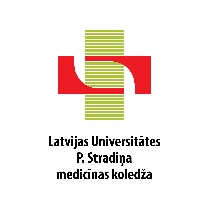 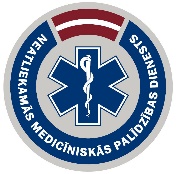 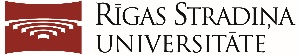 Seminārs“Izglītības un darba iespējas medicīnas nozarē”Ķekavas vidusskolā, Gaismas ielā 9, Ķekavā2018. gada 16. oktobrī plkst.11.40Mērķis: Iepazīstināt izglītības iestāžu pedagogus karjeras konsultantus, dažādu priekšmetu skolotājus un skolēnus ar medicīnas nozari, tās profesijām un nozares attīstības perspektīvām.Semināru organizē: Valsts izglītības attīstības aģentūras Informācijas un karjeras atbalsta departaments (VIAA IKAD) sadarbībā ar Rīgas Stradiņa Universitāti (RSU), LU P. Stradiņa medicīnas koledžu (LU PSK), Neatliekamās medicīniskas palīdzības dienestu (NMPD), P/a Ķekavas ambulanci un Ķekavas vidusskolu.PROGRAMMA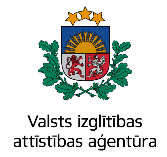 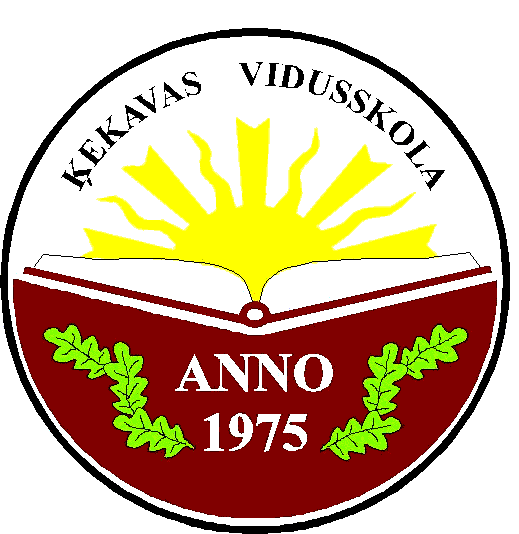 11.40 – 11.50Semināra atklāšanaĶekavas vidusskolas direktore Sandra PugovkaVIAA IKAD Karjeras atbalsta nodaļas eksperte Daiga Udrase11.50 – 12.05Latvijas medicīnas attīstība - nākotnes izaicinājumiRSU pārstāvis12.05 – 12.55Ko var apgūt medicīnas koledžā?LU PSK pārstāvis13.00 – 13.50Medicīnas un veselības aprūpes izglītība augstskolāRSU pārstāvis13.55 – 14.15Kā būt darba devējam Ķekavā?P/a Ķekavas ambulances direktors Juris Jerums14.15 – 15.05Neatliekamās medicīniskās palīdzības dienests– komandas darbs cīņā par cilvēku dzīvībām!NMPD pārstāvis